ORDENANZA VI - Nº 61ANEXO ÚNICO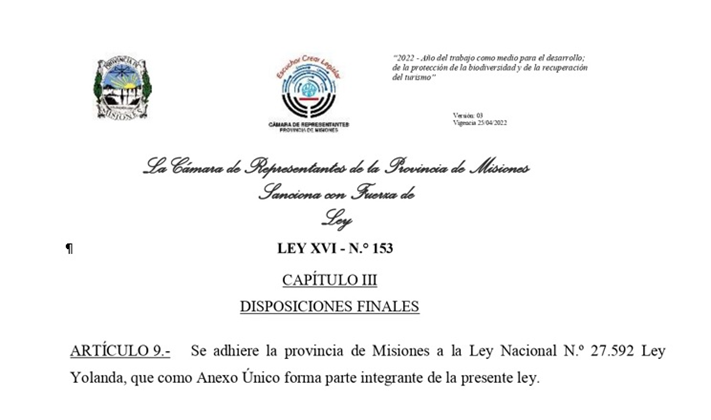 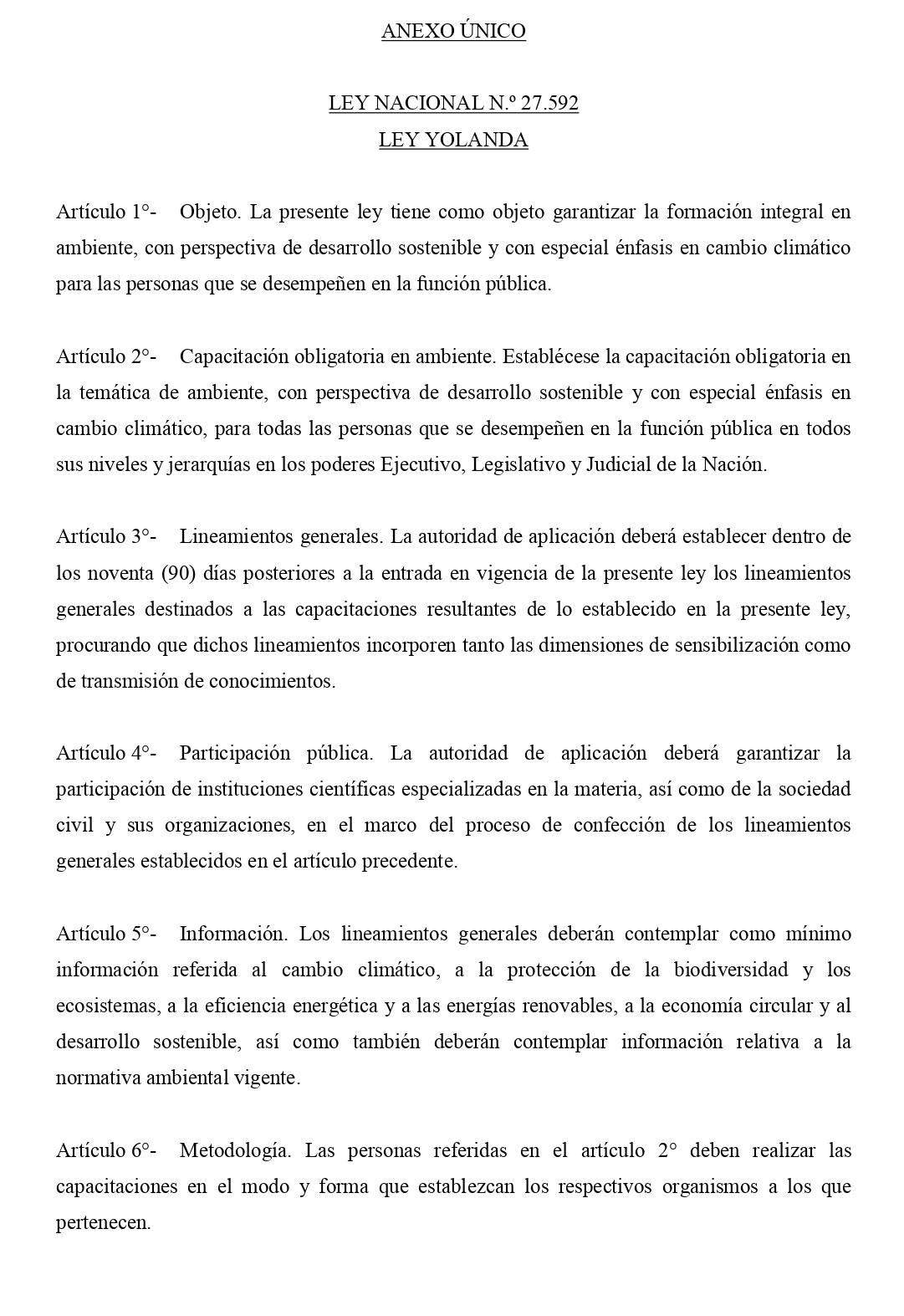 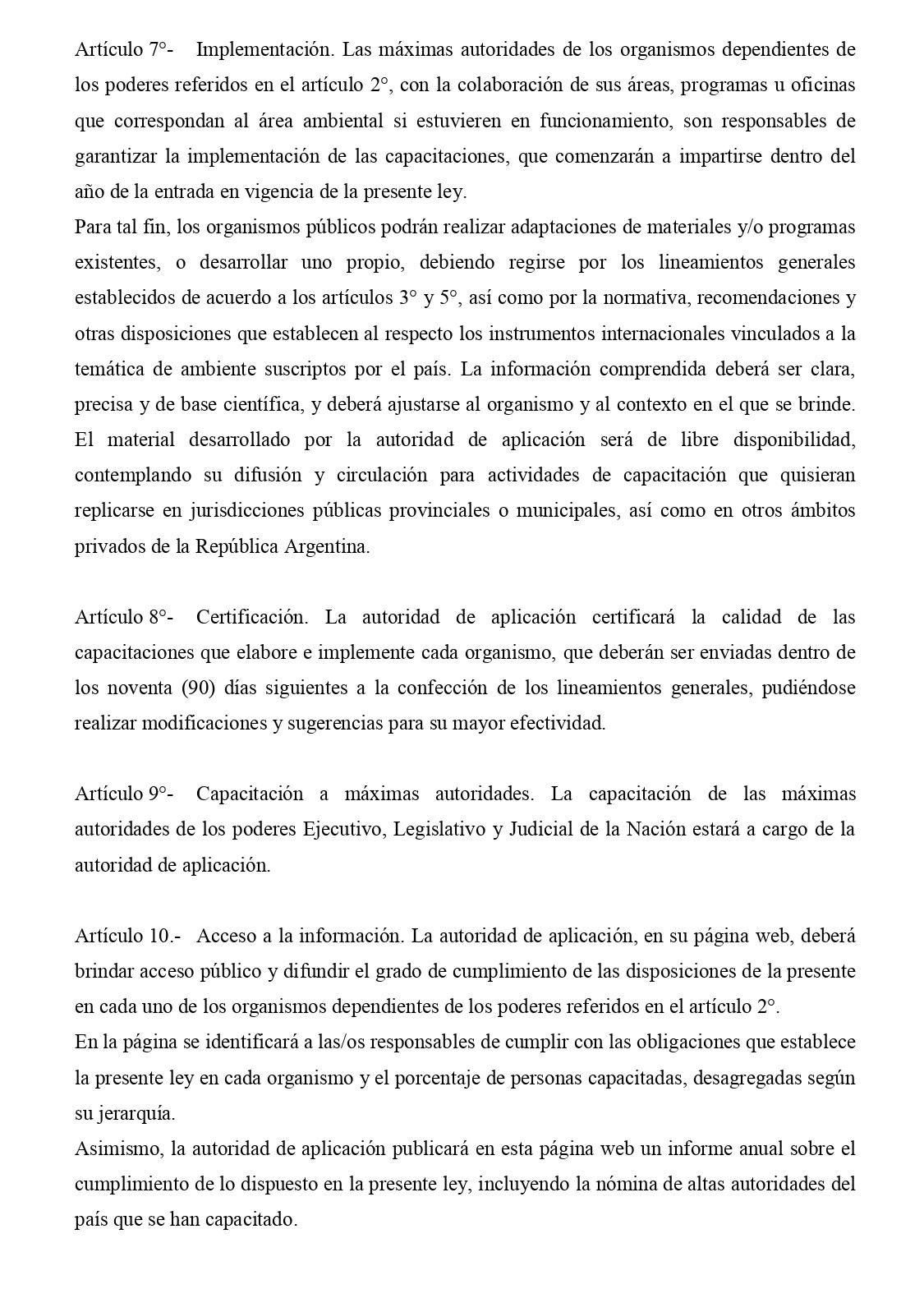 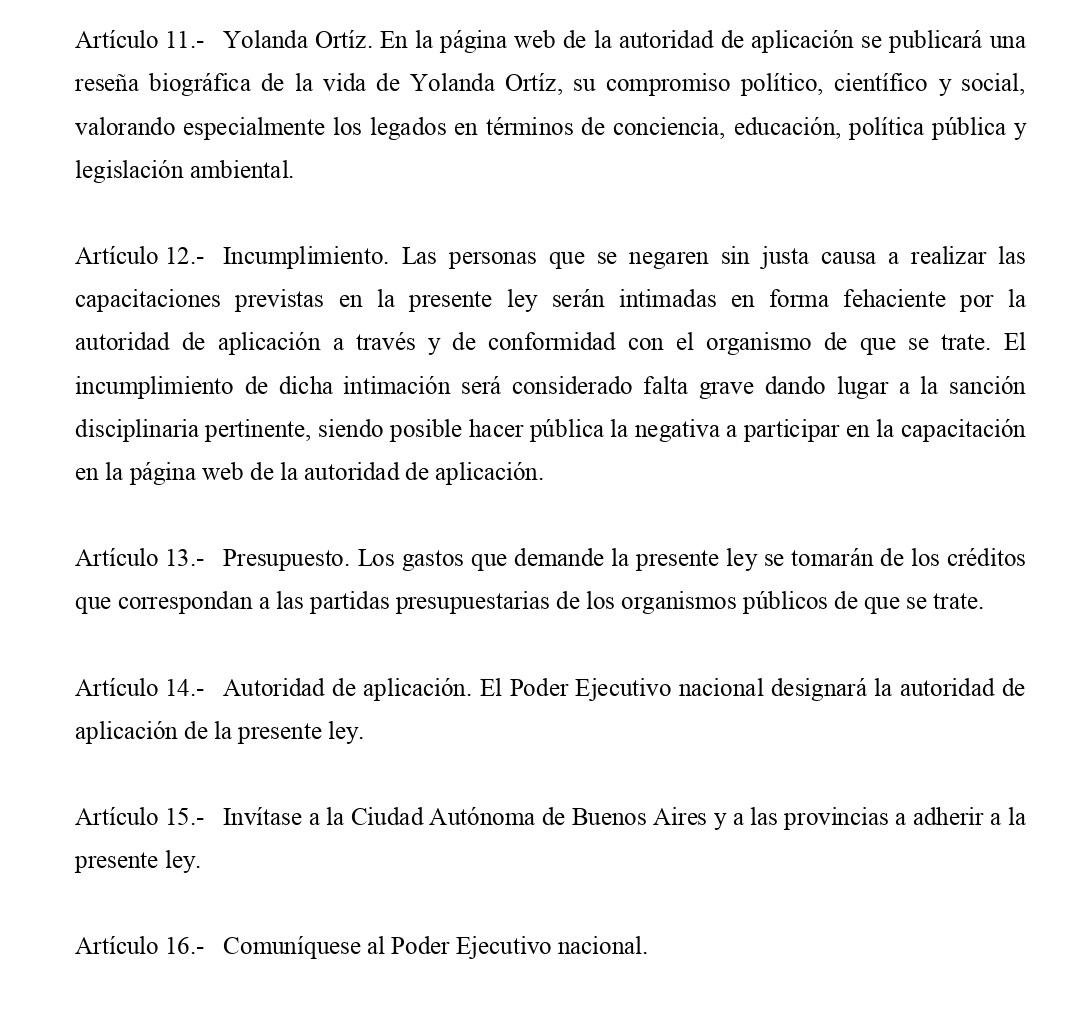 